胡艳丽同志先进事迹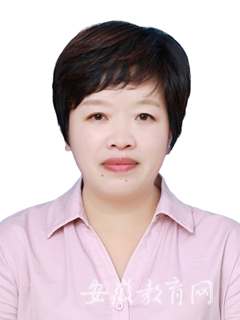 胡艳丽，女，汉族，1982年12月出生，中共党员，淮南师范学院工会副主席。获省模范教师、省卓越教学新秀、省教科文卫体工会系统师德先进个人、省教坛新秀等荣誉称号，获省教学成果奖一等奖1项、二等奖3项、三等奖1项等奖励。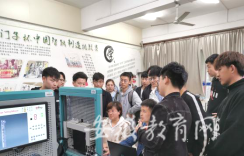 胡艳丽同志自进校以来，一直工作在教育教学一线，作为一名人民教师和一名中共党员，她始终牢记党的宗旨，坚守初心，用实际行动践行着“有理想信念、有道德情操、有扎实学识、有仁爱之心”的好老师标准。获安徽省模范教师、安徽省卓越教学新秀、安徽省教科文卫体工会系统师德先进个人、安徽省教坛新秀等荣誉称号。她的敬业精神，得到学生的爱戴、同行的好评、领导的褒奖。不忘初心  坚持立德树人习近平总书记多次强调立德树人是教育的根本任务。在十年的教育生涯中，胡艳丽深知，思想政治教育比专业教育更重要，教会学生做人比教会学生做事更重要。作为一名党员教师，她教导学生们树立科学的世界观、人生观，提高政治素质和理论修养，并以自身的品德来感染和影响他人，为学生们树立榜样，注重培养学生做一个专业技能扎实、服务社会的技术人才。她培养的学生质量高，素质好，学生毕业后在各个岗位都能认真搞好本职工作，得到公司重用。学生小鑫在学校跟着她做了四年竞赛，连续两年获得“西门子杯”中国智能制造挑战赛华东三赛区一等奖，主持和参与多项教师科研项目，获批国家级、省级大学生创新创业训练计划项目，2019年获评安徽省优秀大学生。小鑫毕业后就职于上海一家不错的公司，由于能力出色，实习期未满就被提拔为技术研发部负责人，现在自己创业成立了公司。小鑫经常回母校看望胡老师，他说没有胡老师的帮忙和支持，就没有现在的成就。立足本职  严守三尺讲台胡艳丽在教学过程中不断加强教学方法、内容的改进和更新，教学内容丰富生动，既有理论深度，又能紧密结合实践案例，受到学生普遍欢迎，学生评教每年居于学院前列。2014-2020年连续七年教学考核校优秀，并多次被评为学校“优秀教师”“师德标兵”“我最喜爱的老师”等荣誉称号。胡艳丽积极参加教学竞赛提升自身能力，2014-2017年，获校青年教师教学基本功竞赛一等奖1次，二等奖2次，获安徽省青年教师基本功竞赛三等奖。在《电气控制与PLC》课程中融入课程思政元素，选取口罩机案例和竞赛案例进行教学设计，学生们纷纷反映：“原来只在电视上和手机上看到很多企业兼职生产、工人们加班加点生产口罩的新闻，深切地感受到在疫情之中，每个人都不是局外人，我们在举国之力与疫情抗争；通过老师的讲解，我们知道了原来口罩机的工作流程就是我们用学习的PLC程序设计的，这一刻我们感受到肩上的重任，更要好好学习学好这门课，毕业后也为祖国做贡献”。通过这样的讲解，学生们不仅能感受到作为青年学子的责任担当，而且了解到该门课程的实践意义，激发学习的热情，并以此加强学生家国情怀。以身作则  狠抓竞赛创新机械与电气工程学院作为学校2015年成立的一所工科学院，非常重视培养学生的创新精神和实践能力，抓好学科竞赛是一项有效举措。胡艳丽在完成日常教学之余，积极指导学生参加各类学科竞赛，从选拔到培训，从指导到竞赛，周末和假期加班已成常态。用她自己的话说：“学生在我就要在，学生不走我就不走”。2018年7月下旬，经过胡艳丽将近一年的培训，第12届“西门子杯”竞赛即将开赛，36岁的她此时已怀有二宝7个月，依然冒着酷暑坚持陪学生比赛三天，有时备赛到凌晨。当年学生们在比赛中取得了特等奖1项、一等奖4项的好成绩。夜晚的竞赛创新实验室经常灯火通明，假期的实训室一直热火朝天。在这里，你看到的是精心指导的老师，神情专注的学生；在这里，你看到的是党员教师带头，青年学子拼搏；在这里，你能实实在在感受到“弘扬工匠精神，聚力中国智造”的内涵；在这里，你能更深刻的领会“明德、至善、博学、笃行”的师院精神。努力就有收获，近年来，在胡艳丽的精心指导下，在学校和学院的大力支持下，学生竞赛团队不断成长，各级各类荣誉也接踵而至。从省内走到华东赛区，再到全国比赛的舞台，从省赛三等奖到国赛一等奖，再到最终拿下“西门子杯”中国智能制造挑战赛全国总决赛特等奖的桂冠，胡艳丽团队在学科竞赛方面创造了学校新的历史，她本人也荣获全国优秀指导老师。一路汗水、一路收获、一路高歌，目前西门子竞赛团队已经成为学校和学院一张靓丽的名片。连续七年的暑假，除了带学生比赛离开淮南，她一直坚持在校指导学生，却不曾带自己的孩子好好过一个暑假。特殊时期，特殊挑战。2020年疫情期间，胡艳丽依然坚持指导学生创新竞赛，在完成本学期教学任务之余，她通过钉钉直播、QQ、中国智能制造挑战赛全国竞赛平台等方式为学生进行培训。2020年4月，成功举办“西门子杯”校内选拔赛，虽然比赛困难重重，丝毫没有影响学生参赛的热情，先后有362名学生报名参赛，是举办校赛以来竞赛规模最大的一次。经过几个月的培训指导，2020度荣获西门子杯中国智能制造挑战赛全国初赛特等奖2项、一等奖、二等奖和三等奖12项，最终荣获全国总决赛一等奖3项，竞赛成绩在全省高校名列前茅。真正做到了“停课不停学，停课不停赛，停课不停创”。胡艳丽注重培养学生实践创新能力，在学校和学院的支持下成立“机电学院创新班”，以课程思政和三全育人理念为指导，致力培养德才兼备的创新人才。她经常带领竞赛团队利用晚上、周末和假期时间义务为创新班培训。春去秋往，这个活动已经连续进行了七年。这种以老带新、团队协作的机制，锻炼了学生的组织协调能力和实践动手能力，获得了学生们的高度认可。每年都有很多学生报名，每到报名的时候人数都会远超预期。有学生笑称，上胡老师的创新班比考研还难。近年来，通过校赛和创新班受益学生达1000余人。创新班的学生获批国家级、省级、校级创新项目20余项，完成创新作品8件、专利15余项，学科竞赛获得国家级和省级奖项120余人。坚定信念  奋力争先进位在不同的岗位上，在不同的角色里，胡艳丽始终牢记自己是一名共产党员，始终不忘为人民服务。由于做事认真，她被选为淮南师范学院工会副主席、机械与电气工程学院工会主席，在学校和学院党委的领导下，积极做好工会工作。根据校工会统一安排，举办多种教职工活动。她广泛征集提案，积极动员教职工参加学校羽毛球比赛、乒乓球比赛、拔河比赛、知识讲座等；利用节假日组织党史学习等有奖知识竞赛、跳绳比赛、掼蛋比赛等活动；始终把教职工的利益放在首要位置，对于家里有困难的教职工，主动慰问探望，使教职工感受到组织的温暖。虽然不坐班，但在学院里经常能看见她忙碌的身影。有时候各种事务忙到一起，身为两个孩子的母亲，她却经常无法顾及家庭，这也是她内心最愧疚的地方。当有人问她，你平时又是忙业务又是忙竞赛，再干工会主席累不累时，她总是笑笑说：“为大家服务是好事，我愿意”。由于工作出色，她多次获得“工会先进个人”等荣誉称号，2020年获安徽省教科文卫体（皖北片）工作理论研讨会优秀论文一等奖。成绩不能满足，荣誉催人奋进。胡艳丽表示，将始终不忘立德树人初心，牢记为党育人、为国育才使命，积极探索新时代教育教学方法，不断提升教书育人本领，培养越来越多的新时代创新人才。